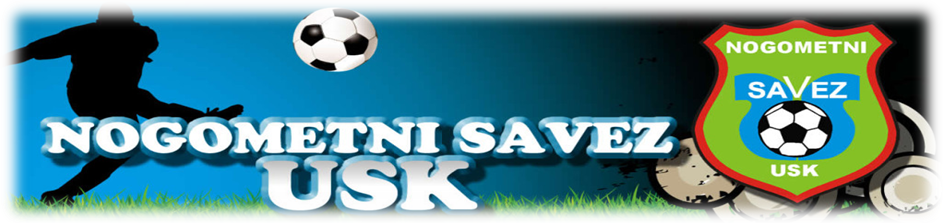 Sportska dvorana „LUKE“, Ul. Bosanskih gazija 19, 77000 BihaćTel/fax:   ++387 37 220 283     www.nsusk.ba       e-mail: nsuskbi@gmail.coSLUŽBENA LICA – X KOLO 15/16.10.2016. – 14:30 satiSlobodna ekipa:  OMLADINAC (S),  BREKOVICA 78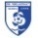 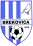              KOMESAR ZA SUDIJE		   	                                               KOMESAR TAKMIČENJA              Izet Hrustanović s.r.					                   Irfan Budimlić  s.r.Sportska dvorana „LUKE“, Ul. Bosanskih gazija 19, 77000 BihaćTel/fax:   ++387 37 220 283     www.nsusk.ba       e-mail: nsuskbi@gmail.comSLUŽBENA LICA – IX KOLO  15.10.2016. – 10:00 satiSlobodna ekipa: OFŠ KRAJINA, ŽELJEZNIČAR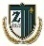            KOMESAR ZA SUDIJE		   	                                               KOMESAR TAKMIČENJA              Izet Hrustanović s.r.					                   Irfan Budimlić  s.r.Sportska dvorana „LUKE“, Ul. Bosanskih gazija 19, 77000 BihaćTel/fax:   ++387 37 220 283     www.nsusk.ba       e-mail: nsuskbi@gmail.comSLUŽBENA LICA – IX KOLO  15/16.10.2016. – 12:00 satiSlobodna ekipa:, ŽELJEZNIČAR           KOMESAR ZA SUDIJE		   	                                               KOMESAR TAKMIČENJA              Izet Hrustanović s.r.					                      Irfan Budimlić  s.r.Sportska dvorana „LUKE“, Ul. Bosanskih gazija 19, 77000 BihaćTel/fax:   ++387 37 220 283     www.nsusk.ba       e-mail: nsuskbi@gmail.coSLUŽBENA LICA – VII KOLO 15/16.10.2016. – 11:00 satiSlobodna ekipa:  RUDAR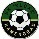              KOMESAR ZA SUDIJE		   	                                               KOMESAR TAKMIČENJA              Izet Hrustanović s.r.					                   Irfan Budimlić  s.r.KANTONALNA LIGA USKTakmičarska sezona 2016/2017  MLADOST (V) –    RUDAR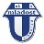 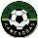  MLADOST (V) –    RUDAR MLADOST (V) –    RUDAR MLADOST (V) –    RUDARGlavni sudacSedić AldenB.KrupaVrnogračVrnogračsubota, 15.10.2016.14:30Asistent 1Terzić AlminS.Most Delegat:Čavkić DenisČavkić DenisČavkić DenisAsistent 2Turan ArminS.Most OMLADINAC 75– MLADOST 1938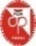 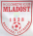  OMLADINAC 75– MLADOST 1938 OMLADINAC 75– MLADOST 1938 OMLADINAC 75– MLADOST 1938Glavni sudacIslamović ArminS.Most PokojPokojsubota, 15.10.2016.14:30Asistent 1Burnić Anel S.MostDelegat:Čaušević EsmirČaušević EsmirČaušević EsmirAsistent 2Mehmedović samir S.Most  BORAC  –   GOMILA 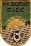 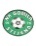   BORAC  –   GOMILA   BORAC  –   GOMILA   BORAC  –   GOMILA Glavni sudacBakrač AmirBihać IzačićIzačićsubota, 15.10.2016.14:30Asistent 1Hrustanović AdnanBihać Delegat:Oraščanin IbrahimOraščanin IbrahimOraščanin IbrahimAsistent 2Balić FikretBihać   KAMENICA –  BAJER 99    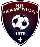 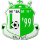   KAMENICA –  BAJER 99      KAMENICA –  BAJER 99      KAMENICA –  BAJER 99    Glavni sudacOmerčević ErnadCazin KamenicaKamenicanedjelja, 16.10.2016.14:30Asistent 1Spahić AdnanB.PetrovacDelegat:Seferagić MalikSeferagić MalikSeferagić MalikAsistent 2Omeragić MirsadB.Petrovac ŽELJEZNIČAR –  SLOGA 1937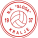  ŽELJEZNIČAR –  SLOGA 1937 ŽELJEZNIČAR –  SLOGA 1937 ŽELJEZNIČAR –  SLOGA 1937Glavni sudacŠakinović Fahrudin V.KladušaBos.KrupaBos.Krupasubota, 15.10.2016.14:30Asistent 1Karajić Almir V.Kladuša Delegat:Pajazetović AsimPajazetović AsimPajazetović AsimAsistent 2Muranović Sanel CazinPretpionirska liga NS USK-aGRUPA SJEVERTakmičarska sezona 2016/2017NK ĆORALIĆI  –  GOMILA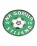 NK ĆORALIĆI  –  GOMILANK ĆORALIĆI  –  GOMILANK ĆORALIĆI  –  GOMILAGlavni sudacSijamhodžić IdrizB.Otoka ĆoralićiĆoralićisubota, 15.10.2016.10Asistent 1Kadić FarukB.OtokaDelegat:Mujić SulejmanMujić SulejmanMujić SulejmanAsistent 2 KRAJIŠNIK –  MLADOST (V)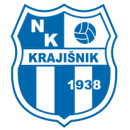  KRAJIŠNIK –  MLADOST (V) KRAJIŠNIK –  MLADOST (V) KRAJIŠNIK –  MLADOST (V)Glavni sudacJunuzović Amel Cazin Velika KladušaVelika Kladušasubota, 15.10.2016.10Asistent 1Omerčević ErnadCazin Delegat:Čerkez AsmirČerkez AsmirČerkez AsmirAsistent 2Ćemalović Adis Cazin ABC –    VITEZ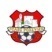 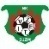  ABC –    VITEZ ABC –    VITEZ ABC –    VITEZGlavni sudacSuljanović Admir V.Kladuša PodzvizdPodzvizdnedelja, 16.10.2016.10Asistent 1Murtić Arnes V.Kladuša Delegat:Felić SulejmanFelić SulejmanFelić SulejmanAsistent 2Karajić Almir V.Kladuša Pionirska liga NS USK-aGRUPA SJEVERTakmičarska sezona 2016/2017OFŠ KRAJINA –   KRAJINA  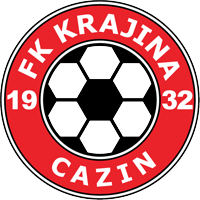 OFŠ KRAJINA –   KRAJINA  OFŠ KRAJINA –   KRAJINA  OFŠ KRAJINA –   KRAJINA  Glavni sudacProšić Senad Cazin CazinCazinsrijeda, 19.10.2016.15Asistent 1Ćemalović Adis Cazin Delegat:Alešević MirzaAlešević MirzaAlešević MirzaAsistent 2Junuzović AmelCazin NK ĆORALIĆI  –  GOMILANK ĆORALIĆI  –  GOMILANK ĆORALIĆI  –  GOMILANK ĆORALIĆI  –  GOMILAGlavni sudacKadić FarukB.Otoka ĆoralićiĆoralićisubota, 15.10.2016.12Asistent 1Sijamhodžić IdrizB.Otoka Delegat:Mujić SulejmanMujić SulejmanMujić SulejmanAsistent 2 KRAJIŠNIK –  MLADOST (V) KRAJIŠNIK –  MLADOST (V) KRAJIŠNIK –  MLADOST (V) KRAJIŠNIK –  MLADOST (V)Glavni sudacĆemalović AdisCazin Velika KladušaVelika Kladušasubota, 15.10.2016.12Asistent 1Omerčević ErnadCazin Delegat:Čerkez DamirČerkez DamirČerkez DamirAsistent 2Junuzović Amel Cazin  ABC –    VITEZ ABC –    VITEZ ABC –    VITEZ ABC –    VITEZGlavni sudacMurtić Arnes V.Kladuša PodzvizdPodzvizdnedelja, 16.10.2016.12Asistent 1Suljanović Admir V.KladušaDelegat:Felić SulejmanFelić SulejmanFelić SulejmanAsistent 2Karajić Almir V.Kladuša Jedinstvena kadetska liga NS USK-aTakmičarska sezona 2016/2017 KLJUČ –  KAMENICA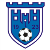  KLJUČ –  KAMENICA KLJUČ –  KAMENICA KLJUČ –  KAMENICAGlavni sudacHodžić Hazim KljučKljučKljučnedjelja, 16.10.2016.11:00Asistent 1Bender Meho KljučDelegat:Mujezinović RufadMujezinović RufadMujezinović RufadAsistent 2Smajić Elmedin Ključ  VITEZ –  KRAJIŠNIK  VITEZ –  KRAJIŠNIK  VITEZ –  KRAJIŠNIK  VITEZ –  KRAJIŠNIKGlavni sudacTerzić AlminS.MostBužimBužimsubota, 15.10.2016.11:00Asistent 1Turan ArminS.Most Delegat:Komić SanelKomić SanelKomić SanelAsistent 2Terzić AjlaS.Most